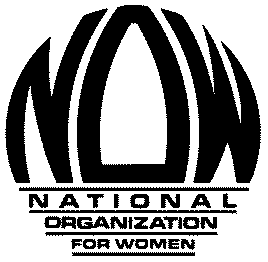 Leadership Memo, January 2014Hello NOW State and Chapter Leaders,Happy New Year from all of us at the NOW National Action Center. We hope 2014 will be filled with many victories for women.Here’s what’s coming up:41st Anniversary of Roe v. Wade -- January 22, 2014Thank you to everyone who has submitted information for their Roe v. Wade Anniversary events. If you have not submitted your event, please fill out this form and we will post information about events on our website shortly.If the new online round store is NOT ready by Wednesday:Also, be sure to order your Keep Abortion Legal NOW rounds. Order forms received by January 13 will get the round to you by January 22. Orders received after this date may not arrive in time.Social Media 102 WebinarBack by popular demand, the webinar “Social Media 102: You Have Twitter-- Now What?” will enjoy an encore presentation on January 11. While the majority of the content will build on your basic social media skills as in the webinar’s first run, new examples will help prepare you for social media work on the Roe v. Wade anniversary in January and One Billion Rising in February. Click here to sign up!One Billion Rising 2014—February 14, 2014V-Day 2014 marks the official “Rise for Justice” campaign to demand an end to sexual violence and promote justice and equality for women. Plan an event or action to speak out, dance, or march. Some ideas include:  a demonstration near a military base or academy to end military sexual violence, a rally to end the backlog of rape kits, or a panel discussion about sexual violence on college campuses. Check out the One Billion Rising Website for more information. The National Action Center will be hosting a blog carnival on V-Day. If you are interested in participating, email field@now.org. Planning for 2014January is the perfect time to begin planning your chapter's actions for the year. Below are some important dates throughout the year for your chapter to organize around.January: Anniversary of Roe v. Wade (22nd)February: One Billion Rising (14th), Black History MonthMarch: Women’s History Month, International Women’s Day (8th)April: Sexual Assault Awareness Month, Equal Pay Day (8th)May: Asian Pacific American Heritage Month, Walmart shareholders meetingJune: National NOW Conference in New Mexico! Anniversary of Title IX (23rd), LGBTQ Pride MonthJuly: Organize for the 2014 electionsAugust: Women’s Equality Day (26th)September: National Hispanic Heritage Month, Labor Day Anti-Walmart (1)October: Day of the Girl (11th) Love Your Body Day (15th), National Disability Employment Awareness Month, Domestic Violence Awareness MonthNovember: Election Day (4th), Black Friday (28th), Native American Heritage MonthDecember: Start planning for 2015!
2013 Annual ReportsHas your chapter submitted a 2013 annual report?  If not, please do so immediately by clicking here. Failure to submit a 2013 annual report may affect your chapter’s rebate eligibility.Time to Renew Your Membership?Keep your membership up to date by renewing online. You can save by paying dues for two or three years of membership at a time! If you are not sure when your membership will expire, email member@now.org.For Equality,Bonnie GrabenhoferAction Vice PresidentChitra Panjabi
Membership Vice President